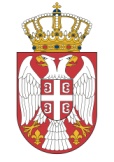 Република СрбијаОПШТИНСКА УПРАВА ВЛАДИЧИН ХАН  Број: 013-69/2023-IV02. новембар 2023. годинеВЛАДИЧИН ХАННа основу члана 14. став 1. и члана 15. и 21. Закона о јединственом бирачком списку („Сл. гласник РС“, бр. 104/09 и 99/11) и тачке 9. и 10. Упутства за спровођење Закона о јединственом бирачком списку („Сл. гласник РС“, бр. 15/12, 88/18, 67/20, 40/21, 90/21 и 16/22), Општинска управа општине Владичин Хан, обавештава грађане, да за гласање на изборима за народне посланике Народне скупштине Републике Србије и одборнике Скупштине општине Владичин Хан расписаним за 17. децембар 2023. године   ИЗЛАЖЕ НА УВИД ДЕО ЈЕДИНСТВЕНОГ БИРАЧКОГ СПИСКА ЗА ПОДРУЧЈЕ ОПШТИНЕ ВЛАДИЧИН ХАН 	Део Јединственог бирачког списка за територију општине Владичин Хан, изложен је у седишту Општинске управе општине Владичин Хан, ул. Светосавска бр. 1, у Услужном центру Општинске управе. 	Увид у део Јединственог бирачког списка врши се путем рачунарске опреме уношењем јединственог матичног броја грађана у циљу провере да ли је грађанин уписан у бирачки списак и да ли су подаци тачни. 	Захтеве за промене у делу Јединственог бирачког списка грађани са пребивалиштем, односно интерно расељена лица са боравиштем на територији општине Владичин Хан, могу поднети Општинској управи општине Владичин Хан сваког радног дана, у времену од 7,00 до 15,00 часова и суботом од 10,00 до 15,00 часова, најкасније до дана закључења бирачког списка 01. децембра 2023. године до 24,00 часа. 	Од проглашења изборне листе, право на увид и подношење захтева за промене у бирачком списку има и подносилац изборне листе или лице које он овласти, по истом поступку по коме то право имају и грађани. Уз захтеве се прилажу овлашћење и одговрајући докази. 	По закључењу бирачког списка од 02. децембра 2023. године, па све до 72 часа пре одржавања избора на народне посланике Народне скупштине и одборнике Скуппштине општине Владичин Хан 13. децембра 2023. године до 24,00 часа промене у бирачком списку могу се вршити само на основу решења Министарства државне управе и локалне самоуправе. Захтеви за промене података подносе се Министарству или Општинској управи по месту пребивалишта подносиоца захтева, односно по месту борвишта интерно расељеног лица. 	 Грађани могу од расписивања избора за народне посланике Народне скупштине до најкасније пет дана пре закључења бирачког списка 25. новембра 2023. године до 24,00 часа поднети захтев да се у бирачки списак упише податак да ће на предстојећим изборима гласати по месту боравишта на територији општине Владичин Хан (изабрано место гласања). Изабрано место гласања не може бити на територији јединице локалне самоуправе на којој бирач има пребивалиште, односно боравиште за интерно расељена лица. Овај податак не може се мењати до окончања гласања. У поступку вршења увида у бирачки списак лице овлашћено за ажурирање бирачког списка, лице за пружање техничке подршке Општинске управе и овлашћено лице подносиоца изборне листе дужни су да поступају у складу са законом којим се уређује заштита података о личности. 	Увид у Јединствени бирачки списак може се извршити и електронским путем на званичној интернет страници Министарства државне управе и локалне самоуправе www.mduls.gov.rs/registri/jedinstveni-biracki-spisak уношењем података о јединственом матичном броју грађана.       НАЧЕЛНИК  ОПШТИНСКЕ  УПРАВЕ  							                   Милош Стојановић      